 16 июнь 2022 й.                                № 34                           16 июня 2022 г.О присвоении адресаВ соответствии со статьей 14 Федерального закона от 06 октября 2003 года № 131 – ФЗ « Об общих принципах организации местного самоуправления в Российской Федерации», и рассмотрев заявление Юрисконсульта ООО «Северная Нива Башкирия» Усманова Игоря Владимировича  о присвоении адреса объекту недвижимости ПОСТАНОВЛЯЮ:1. Земельному участку с кадастровым номером 02:09:000000:266 присвоить адрес: Российская Федерация, Республика Башкортостан, муниципальный район Белебеевский, сельское поселение Максим-Горьковский сельсовет, с. ЦУП им. Максима Горького, ул. Молодежная,  земельный участок 17.          2. Разместить сведения об адресах объектов адресации в Государственном адресном реестре.3.   Контроль за исполнением настоящего Постановления оставляю за собой.Глава  сельского поселения                                                   Красильникова Н.К.                                                        Башkортостан РеспубликаhыБəлəбəй районы муниципальрайоныныӊМаксим – Горький ауыл советыауылбиләмәhе хакимиәте.Горькийис. ПУЙ ауылы, Баксаурамы,  3Тел.2-07-40 , факс: 2-08-98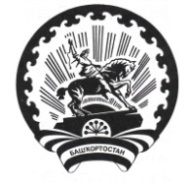 Республика БашкортостанАдминистрация сельского поселения Максим – Горьковский сельсовет муниципального района Белебеевский район 452014, с. ЦУП им. М.Горького, ул. Садовая, д. 3Тел. 2-07-40, факс: 2-08-98КАРАРПОСТАНОВЛЕНИЕ